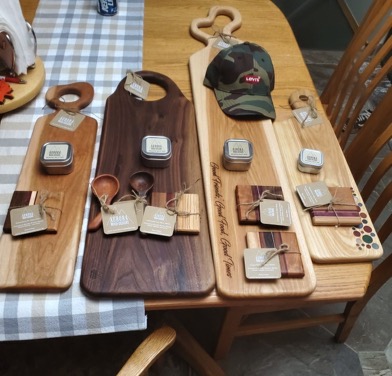 Charcuterie Boards donated by Ron Bochman from Birchcove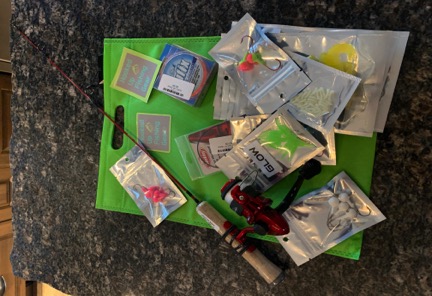 Fishing rod and tackle boxes 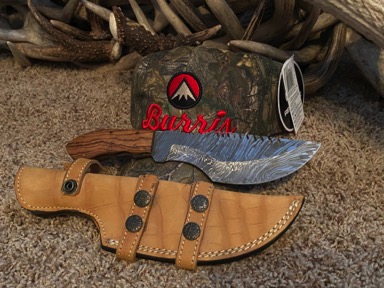 Damascus knife and sheath donated by Mitchell Payments Moment of Truth TVIce Fishing Tent donated by Saputo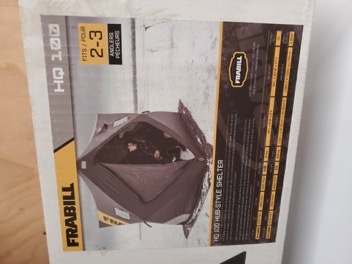 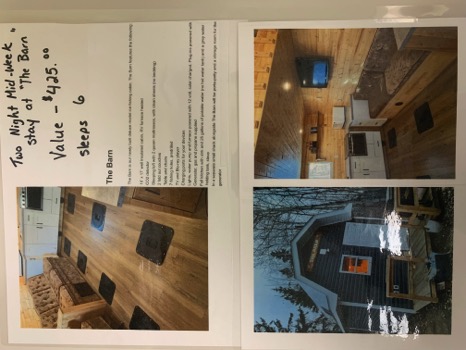 Two night stay in “The Barn” donated by Walter Tomm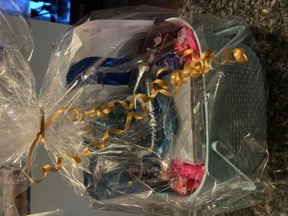 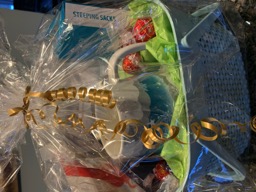 Spaology baskets donated by Arlene Henituik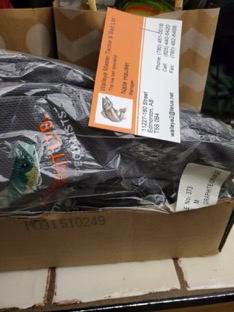 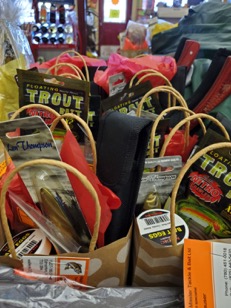 Prize baskets/shirts donated by Walleye Master Tackle and Bait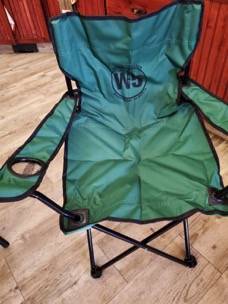 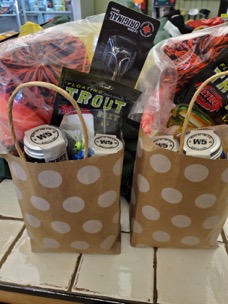 Chairs and Gift Baskets donated by W5th Distillery 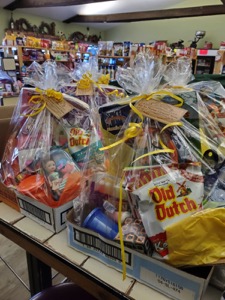 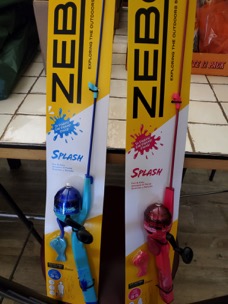 Kids fishing rods and gift baskets donated by the Lac La Nonne General Store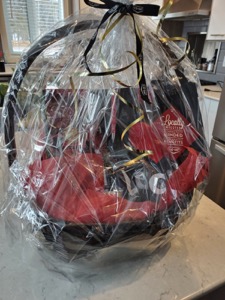 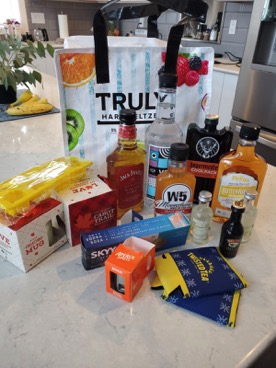 Liquor baskets donated by Pembina West Co-op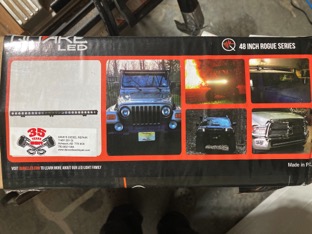 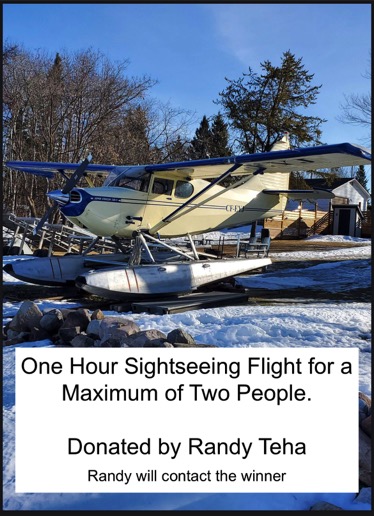 Light Bar donated by Dave’s Diesel Repairs 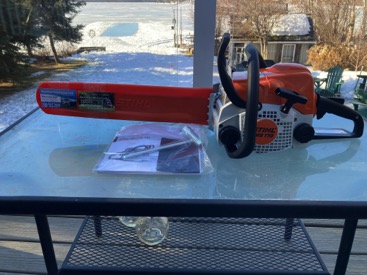 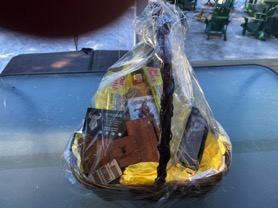 	Knife and leather package donated by Rlsth DesignChainsaw donated by Dentith Vac Truck Service and Small Power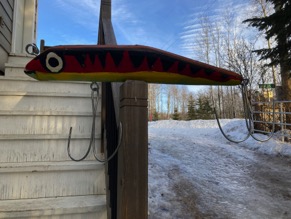 Homemade Giant Fishing Lure donated by Leon Marciak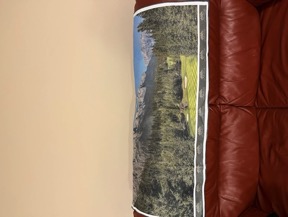 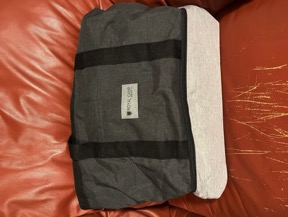 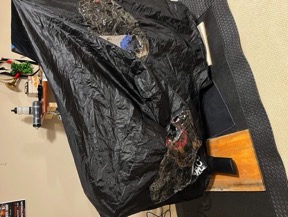 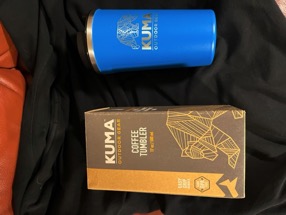 KUMA tumbler, golf towels, coolers, and golf cart cover donated by Royal Camp Catering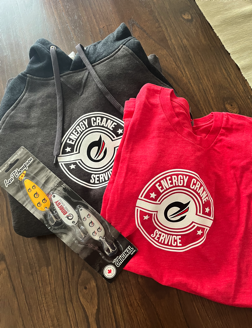 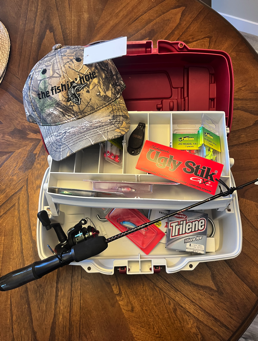 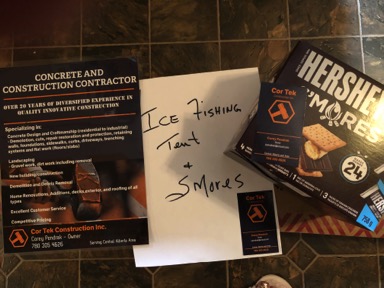 Ice Fishing Tent and S’mores Kit donated by Cor Tek Construction Inc. 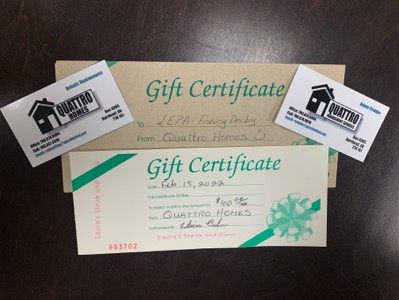 Gift certificate $100 to a local restaurant donated by Quattro Homes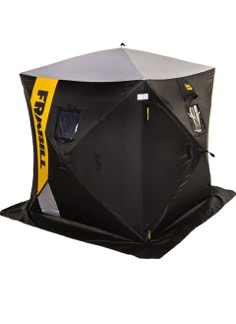 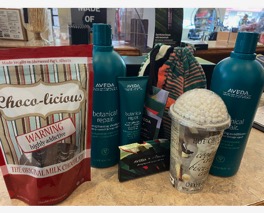 Ice Fishing tent donatedby Gord and Cindy Sample Package donated by Kodiak Lake Hunting and Fishing 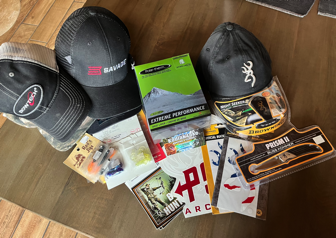 